33ESCOLA: C.E.M.E RECANTO DA CRIANÇA PROFESSORA REGENTE: DENISE COSTA LECHINESKITURMA: 1° ANO  TURNO: VESPERTINOSEMANA: 03 A 07 DE AGOSTO DE 2020.ATIVIDADES REMOTASATIVIDADES NÃO PRESENCIAISSEGUNDA-FEIRA:PORTUGUÊS: LDI DE PORTUGUÊS (TRAVA-LÍNGUA), FAZER LEITURA DAS PÁGINAS 10 E 11 E RESPONDER AS QUENTÕES. LOGO APÓS COM ALGUÉM DA FAMÍLIA RECITAR O TRAVA-LÍNGUA DA PÁGINA 10. CIÊNCIAS: LDI DE CIÊNCIAS (UMA PONTE COM O MUNDO) OLFATO / GUSTAÇÃO: REALIZAR LEITURA DAS PÁGINAS 8 E 9, E RESPONDER AS QUESTÕES ORALMENTE... EM SEGUIDA FAZER UM DESENHO SEU DEGUSTANDO ALGUM ALIMENTO OU BEBIDA. ATIVIDADE EXTRA DA APOSTILA: REALIZAR A ATIVIDADE DOS ÓRGÃO DOS SENTIDOS.TERÇA-FEIRA:MATEMÁTICA: LDI DE MATEMÁTICA (NÚMEROS E GRANDEZAS) REALIZAR AS ATIVIDADES DAS PÁGINAS 11, 12 e 13 DO LDI.  PARA REALIZAR AS ATIVIDADES DAS PÁGINAS 13 OS ALUNOS DEVEM DESTACAR DO MATERIAL DE APOIO OS PÃES DE QUEIJOS E COLAR COMO INDICADO. ATIVIDADE EXTRA DA APOSTILA: DESENHAR A SUA FAMÍLIA E COLORIR, DEIXANDO-A BEM LINDA. QUARTA-FEIRA:HISTÓRIA: LDI DE HISTÓRIA (APRENDER É DIVERTIDO) AS FAMÍLIAS TEM UMA IDENTIDADE, CADA UMA DO SEU JEITINHO. E HOJE NA PÁGINA 10 DO LDI VOCÊ DEVE FAZER LEITURA, E DESENHAR A SUA FAMÍLIA COMO ELA É. ATIVIDADE EXTRA DA APOSTILA: COMPLETAR AS FRASES. QUINTA-FEIRAGEOGRAFIA:  LDI DE GEOGRAFIA (AS PARTES INTERNAS DE UMA MORADIA) REALIZAR AS ATIVIDADES DA PÁGINA 10, ASSOCIANDO AS IMAGENS DOS CÔMODOS DA CASA AS ATIVIDADES REALIZADAS NELAS. ATIVIDADE EXTRA DA APOSTILA: COMPLETAR AS CASINHAS COM OS NÚMEROS VIZINHOS.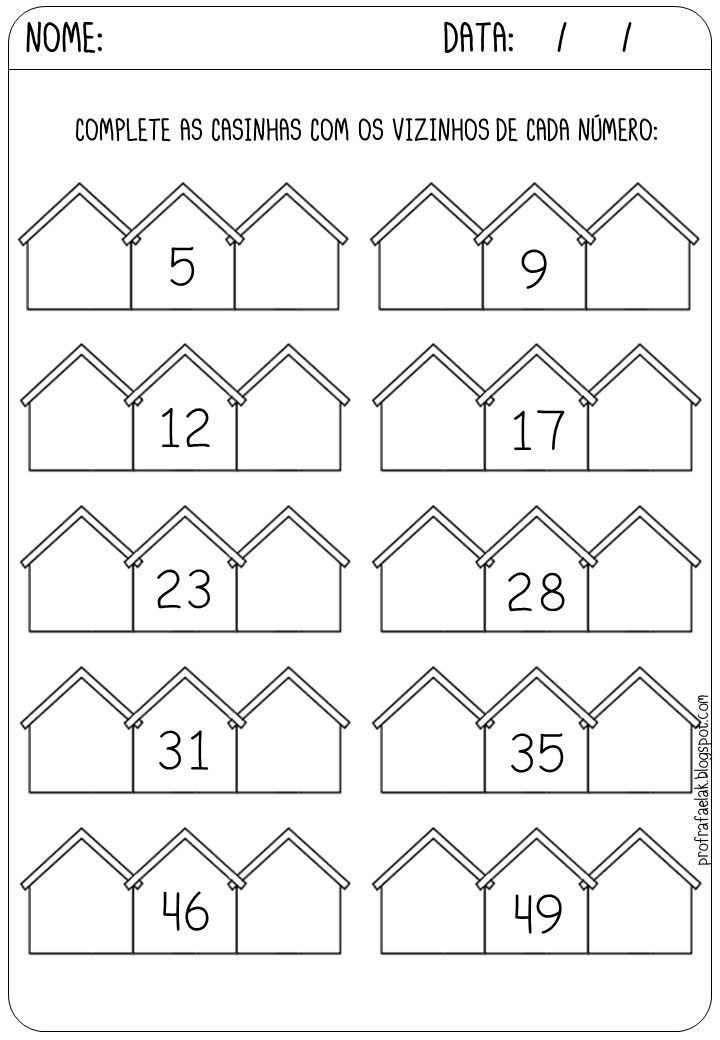 LEIA O TRECHO DO LIVRO QUEM QUER LAMBER A PANELA? DE GLÁUCIA DE SOUZA.EXISTE ALGUM CHEIRO DE LHE TRAZ UMA LEMBRANÇA AGRADÁVEL? FAÇA UM DESENHO QUE REPRESENTE ESSA SITUAÇÃO. MARQUE COM X UM ÓRGÃO DO SENTIDO USADO PARA SENTIR OS CHEIROS                                                  NARIZ                                                           LÍNGUAE PARA DESCOBRIR O GOSTO DOS ALIMENTOS, QUE ÓRGÃO USAMOS? COMPLETE A PALAVRA COM AS VOGAIS QUE ESTÃO FALTANDOL__NG__ __PINTE ESTA FAMÍLIA E DESENHE A SUA LOGO ABAIXO. 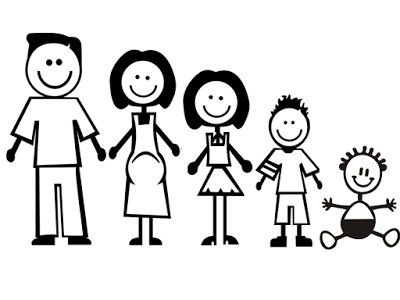 COMPLETE AS FRASES:MANUELA GOSTA DE ___________________________.LUIZ MACHUCOU O _____________________________.FLÁVIA PERDEU A ______________________________.KAUÊ GANHOU UM _____________________________.JULIA   É MUITO ________________________________.ARTHUR   ESTÁ   _______________________________.LÍVIA COMEU UM _______________________________.A   PROFESSORA   É ____________________________.MEU VIZINHO SEMPRE __________________________.NO MERCADO TEM ____________________________.OS HOMENS USAM ____________________________.MUITOS CARROS SÃO __________________________.